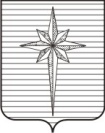 АДМИНИСТРАЦИЯ ЗАТО ЗВЁЗДНЫЙпостановление18.04.2018 											 № 381О временном прекращении движения транспортных средствВ соответствии с Постановлением Правительства Пермского края от 10.01.2012 № 9-п «Об утверждении порядка осуществления временного ограничения или временного прекращения движения транспортных средств по автомобильным дорогам регионального или межмуниципального и местного значения в Пермском крае», пунктом 9 части 1 статьи 43 Устава городского округа ЗАТО Звёздный Пермского края, в связи с проведением 09.05.2018 в ЗАТО Звёздный публичных мероприятий, посвящённых празднованию Дня Победы, администрация ЗАТО Звёздный постановляет: 1. Временно прекратить движение транспортных средств в ЗАТО Звёздный с 09.00 до 11.00 09.05.2018 (схема прилагается):по ул. Ленина от МБУК «Городская библиотека ЗАТО Звёздный» от дома № 1Б до дома № 12А;по внутридомовому проезду от дома № 12А по ул. Ленина до дома      № 12 по ул. Школьная;от дома № 12 по ул. Школьная до дома № 3 по ул. Коммунистическая;по внутридомовому проезду от дома № 3 по ул. Коммунистическая     до ул. Ленина.2. Заведующему отделом общественной безопасности администрации ЗАТО Звёздный Веретенникову С.В. во взаимодействии с Межмуниципальным отделом МВД России по ЗАТО Звёздный, на особо важных и режимных объектах Пермского края обеспечить 09.05.2018 с 09.00 до 11.00 временное прекращение движения транспортных средств на участках улично-дорожной сети ЗАТО Звёздный, указанных в пункте 1 настоящего постановления. 3. Заместителю главы администрации ЗАТО Звёздный по развитию территории, руководителю отдела по развитию территории администрации ЗАТО Звёздный Волковой М.А. разместить информацию на официальном сайте органов местного самоуправления ЗАТО Звёздный и в средствах массовой информации о временном прекращении движения транспортных средств в ЗАТО Звёздный 09.05.2018 с 09.00 до 11.00 на участках улично-дорожной сети ЗАТО Звёздный, указанных в пункте 1 настоящего постановления. 4. Опубликовать (обнародовать) настоящее постановление установленным порядком в информационном бюллетене ЗАТО Звёздный «Вестник Звёздного».5. Настоящее постановление вступает в силу после дня его официального опубликования.6. Контроль за исполнением настоящего постановления возложить на заведующего отделом общественной безопасности администрации ЗАТО Звёздный Веретенникова С.В.И.о. главы администрации ЗАТО Звёздный                                       Т.П. ЮдинаРасчёт рассылки:1. В дело 2. Веретенникову С.В.3. Волковой М.А.4. МО МВД России по ЗАТО Звёздный5. СПСЧ № 226. ФГКОУ «ПСВУ МО РФ»7. МБУ СОШ8. МБУК «ДК ЗАТО Звёздный»9. МУП ЖКХ «Гарант»10. МУП «Гараж»11. ГБУЗ ПК «ПЦРБ»12. Гордеенко М.А.13. Прокуратура 